UJI VALIDASI METODE SPEKTROFOTOMETRI UV PADA PENETAPAN KADAR OFLOKSASIN DALAM SEDIAAN TABLET MENGGUNAKAN PELARUT HCl DAN NaOH SKRIPSIOLEH:QAMARIAH ALFATHNPM. 152114155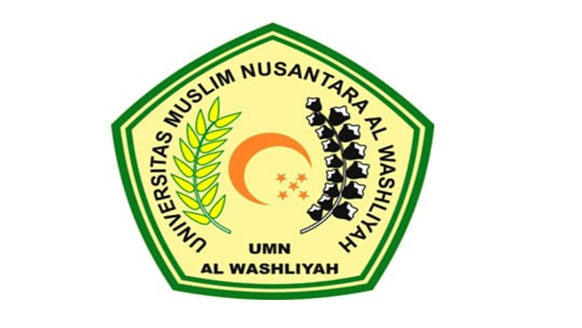 PROGRAM STUDI FARMASIFAKULTAS FARMASIUNIVERSITAS MUSLIM NUSANTARA AL-WASHLIYAHMEDAN2019UJI VALIDASI METODE SPEKTROFOTOMETRI UV PADA PENETAPAN KADAR OFLOKSASIN DALAM SEDIAAN TABLET MENGGUNAKAN PELARUT HCl DAN NaOHSKRIPSIDiajukan untuk memenuhi syarat-syarat memperoleh Gelar Sarjana Farmasi pada Fakultas Farmasi Universitas Muslim Nusantara Al-WashliyahOLEH:QAMARIAH ALFATHNPM. 152114155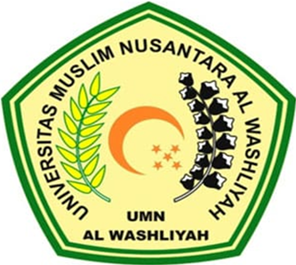 PROGRAM STUDI FARMASIFAKULTAS FARMASIUNIVERSITAS MUSLIM NUSANTARA AL-WASHLIYAHMEDAN2019